RAINERO Email: rainero.268187@2freemail.com OBJECTIVETo obtain a permanent position in your company so I could fully use my field experience. To be associated and work in a prestigious and stable company and secure a very challenging position that will enhance my skills and attain career advance and to be an asset to the company by sharing and utilizing knowledge and experience all around for the benefit of both parties.WORKING EXPERIENCE: 			Data Entry/Customer Service	:August 2011 – December 2012			InnoData Services Inc.			Mandaue City, Cebu, Phil			 Position				: Data Entry/Customer Service			Duties and Responsibilities: Converting PDF files and placing them in an Apple application.Making follow-up calls to clients to make sure that they were satisfied with the work done and report if there are some errors found. Ensuring that products are delivered on time.	Customer Service Representative/Ramp Guide	:February 2013 - March 2014	PAL Express (Philippine Airlines)			MCIAA, Cebu, Phil.			Position						: Ramp guide/Customer Service	Duties and Responsibilities:Assisting customer’s with their concerns. Answering passenger’s inquiries.Assisting passengers at the check-n counter.Assisting passengers that need special attention such as elderlies and persons with disabilities.Ensuring that an excellent service is provided towards all passengers.Guiding passengers in boarding gates and assisting them when boarding.Answering phone calls.Professional Air Maintenance Services		:May 2007 - April 2010			General Aviation Area			Mactan, Lapu-Lapu, Cebu, Philippines			 Position				:Aircraft Mechanic			Duties and Responsibilities:Perform major and minor repairs on aircraft structures in accordance with structural repair manual (SRM).Repair and modifies structural, inspect such Aircraft structure for damage like dents, cracks, holes, corroded parts, burnt, wrinkled, twists and cuts.Layout and construction of a control surface.Assembly of its three parts, the ribs, skin and spar by using mathematical formulas by bent allowance in accordance to the structural repair manual (SRM).Perform overhaul and repair on aircraft wing structures and flight controls on AYRES THRUSH COMMANDER Aircraft and GRUMMAN AGCAT.Perform minor repair in Aircraft like Cessna 150, Cessna 152, Cessna 172, Cessna 182, Cessna 206, Piper Cherokee and Piper Saratoga in accordance to structural repair manual (SRM).			Airwolf Aviation Corporation		:March 2009 - September 2009			Davao City                            Position				:AircraftSheetmetalist/Composite 											(Under the contractual operation of P.A.M.S.)				Duties and Responsibilities:Perform major and minor repairs on aircraft structures in accordance with structural repair manual (SRM).Repair and modifies structural, inspect such Aircraft structure for damage like dents, cracks, holes, corroded parts, burnt, wrinkled, twists and cuts.Layout and construction of a control surface.Assembly of its three parts, the ribs, skin and spar by using mathematical formulas by bent allowance in accordance to the structural repair manual (SRM).Perform overhaul and repair on aircraft wing structures and flight controls on AYRES THRUSH COMMANDER Aircraft and GRUMMAN AGCAT.Perform minor repair in Aircraft like Cessna 150, Cessna 152, Cessna 172, Cessna 182, Cessna 206, Piper Cherokee and Piper Saratoga in accordance to structural repair manual (SRM).Technical Crew			:September 2010 - August 2011			Sebu Clean and Sanitizing 			Services			Bankal,Lapu-Lapu City, Cebu, Phil			Position				:Technical Crew			Assistant Sweet Maker		: November 2014 - Present			Al Noor Modern Bakery			AL Jimi, Al Ain, UAE			Position				:Assistant Sweet Maker		HIGHLIGHTS OF QUALIFICATION:Interface professionally and communicate easily with customers, service writers co-workers; known for integrity and honest in all customer dealings.Good English communication skills, both written and verbal; speaks effectively.Openly expresses ideas.Negotiates/Resolves differences.Provides well-thought out solutions.Gathers appropriate information.Willing to work overtime in holidays and special occasions.Ability to deliver high quality work and excellent customer satisfaction.Hardworking and willing to take extra responsibilities to get work done.Quick learner, enjoy new challenges and can work with less supervision.PERSONAL DATA:	Age				:		28 years old	Civil status			:		Single	Sex				:		Male	Citizenship			:		Filipino	Weight				:		64 kgs.	 Height				:		5’8	Father 				:		Deceased	Mother				:		Deceased	Visa 				:		Working	Airframe and Powerplant	License          EDUCATIONAL BACKGROUND:		College			:		PHILSCA		  Address			:		MBEAB ANNEX		  Course			:		Associate in Aircraft 											Maintenance and 											Technology		S.Y.				:		2004-2007		 Secondary			:		Pasay City North								HighSchool		S.Y.				:		2000-2004		  Primary			:		San Lorenzo Ruiz School		S.Y.				:		1994-2000I hereby certify that the above informations are true and correct to the best of my knowledge and  beliefs. Rainero 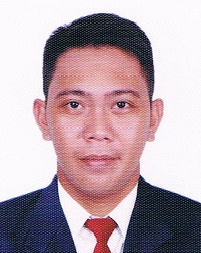 